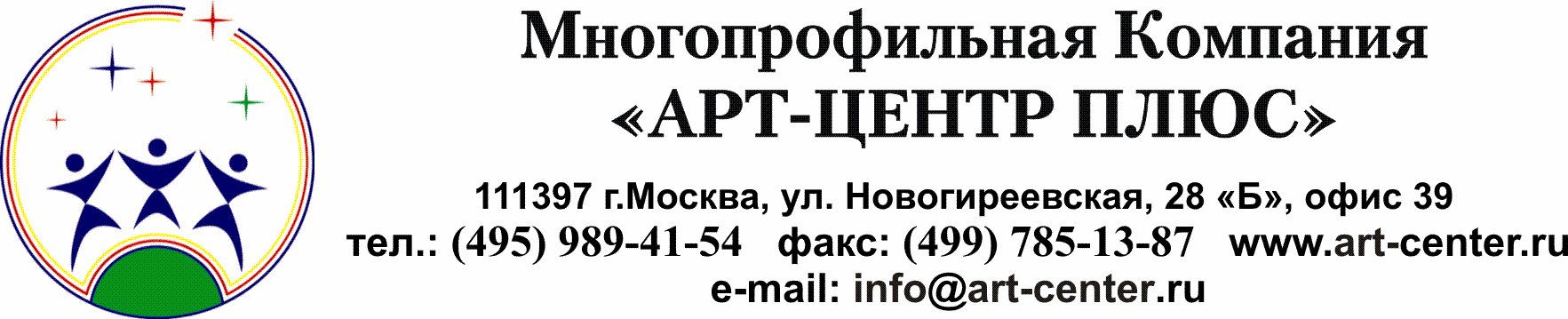 IV Международный конкурс «Музыкальный мир» (Music land)Место проведения: г. Санкт-Петербург, РоссияВремя проведения: 1-5 февраля 2013Цели и задачи конкурсавозрождение, сохранение и развитие национальных культур;установление профессиональных и творческих связей между участниками и руководителями коллективов;привлечение ведущих специалистов культуры и искусства для повышения профессионального мастерства руководителей и педагогов творческих коллективов;повышение исполнительского мастерства отдельных исполнителей и творческих коллективов.Информационная поддержка в России и СНГ – газета «Музыкальный Клондайк»Условия участия в конкурсеВ конкурсе принимают участие творческие коллективы и отдельные исполнители в возрасте от 5 до 25 лет и старше. Номинации, формы, возрастные категорииВокалакадемический;эстрадный;народный;джаз;авторская песня;музыкальный театр;театр песни, мюзикл, ВИА.Формыотдельные исполнители (соло, дуэт);малые формы (от 3 до 5 человек);ансамбли (от 6 человек и выше); хоры.Возрастные категории5-8 лет;9-11 лет;12-14 лет;15-17 лет;18-25 лет;26 лет и старше;смешанная.Участники представляют два разнохарактерных произведения общей продолжительностью не более 7 минут. В номинации «музыкальный театр», «мюзикл» участники (ансамбли, хоры) представляют одно произведение продолжительностью не более 45 минут.Общие критерии оценки: исполнительское мастерство, музыкальность, художественная трактовка музыкального произведения, чистота интонации и качество звучания, красота тембра и сила голоса, сценическая культура, сложность репертуара, соответствие репертуара исполнительским возможностям и возрастной категории исполнителя.Инструментальная музыка (народная, классическая, эстрадная)фортепиано;струнно-смычковые инструменты;народные инструменты;ударно-духовые инструменты.Формыотдельные исполнители (соло, дуэт);малые формы (от 3 до 5 человек); ансамбли (от 6 человек и выше);оркестры.Возрастные категории6-8 лет;9-11 лет;12-14 лет;15-17 лет;18-25 лет;26 лет и старше;смешанная.Участники представляют два разнохарактерных произведения: 1-2 возрастные категории общей продолжительностью не более 7 минут, 3-7 возрастные категории общей продолжительностью не более 12 минут.Общие критерии оценки: степень владения инструментом, чистота интонации и музыкальный строй, сложность репертуара и аранжировка, владение динамической палитрой звука, музыкальность, артистичность, художественная трактовка музыкального произведения, творческая индивидуальность для отдельных исполнителей.Хореографияклассическая;народная;стилизация народного танца;современная (джаз, модерн, contemporary);эстрадная;восточный танец (для участников 3-7 возрастных категорий); спортивный рок-н-ролл;уличные направления (hip-hop, хаус, техно, диско);бальный танец (европейская программа, латиноамериканская программа). Формыотдельные исполнители (соло, дуэт);малые формы (от 3 до 5 человек);формейшн-ансамбли (от 6 человек и выше).Возрастные категории5-7 лет;8-10 лет;11-13 лет;14-17 лет;18-20 лет;21-25 лет;26 лет и старше;смешанная.Участники представляет два разнохарактерных произведения общей продолжительностью не более 7 минут. Ансамбли, участвующие в номинации «народная хореография» предоставляют произведения общей продолжительностью не более 10 минут.Общие критерии оценки: исполнительское мастерство, техника исполнения движений, композиционное построение номера, соответствие репертуара возрастным особенностям исполнителей, сценичность (пластика, костюм, реквизит, культура исполнения), подбор и соответствие музыкального и хореографического материала, артистизм, раскрытие художественного образа.Театрхудожественное слово (проза, поэзия, отрывок из прозаического произведения, стихотворение, басня);театральная миниатюра (сценические отрывки и этюды, инсценировки, спектакли малых театральных форм);театрализованная композиция (музыкально-литературные и драматические).Формыотдельные исполнители;театральные коллективы.Возрастные категории8-10 лет;11-13 лет;14-17 лет;18-20 лет;21-25 лет;26 лет и старше;смешанная. Театральные коллективы могут представить одноактные спектакли, отрывки, композиции, спектакли малых форм продолжительностью не более 20 мин. Чтецы и отдельные исполнители предоставляют поэтические или прозаические произведения продолжительностью не более 10 минут.Общие критерии оценки: раскрытие и яркость художественных образов, исполнительский уровень, сценичность (пластика, костюм, культура исполнения), соответствие репертуара возрастным особенностям исполнителей, художественное оформление спектакля, реквизит, дикция актеров.Оригинальный жанр:жонглирование, силовое жонглирование, антипод, эквилибристика, хула-хуп и т.д.;каучук;акробатика;иллюзион;клоунада;шоу-программа.Формы:отдельные исполнители (соло, дуэт);малые формы (от 3 до 5 человек);ансамбли (от 6 человек и выше).Возрастные категории:1 возрастная категория – 7-9 лет;2 возрастная категория – 10-12 лет; 3 возрастная категория – 13-15 лет;4 возрастная категория – 16-20 лет;5 возрастная категория – 21-25 лет;6 возрастная категория – 26 лет и старше;7 возрастная категория – смешанная.Участники предоставляют два произведения общей продолжительностью не более 10 минут.Общие критерии оценки: уровень цирковой подготовки и исполнительское мастерство, художественное оформление программы, реквизит, артистизм, сценичность (пластика, костюм, культура исполнения), сложность исполняемой программы.Общие требования:замена репертуара во время проведения конкурса запрещена;участники могут быть представлены одни в своей номинации и возрастной категории;возраст отдельного исполнителя определяется на момент проведения конкурса (в заявке отдельные исполнители указывают полное количество лет). При возникновении спорной ситуации, Оргкомитет имеет право потребовать документ, подтверждающий возраст участника;в каждой возрастной категории допускается участие из предыдущей или последующей возрастных категориях не более 30% от общего количества участников в конкурсном выступлении;участники имеют право участвовать в нескольких номинациях при предоставлении в Оргкомитет отдельной заявки на каждую номинацию. Если участник заявлен в нескольких возрастных и жанровых номинациях, то общее количество заявок не должно превышать пяти;репетиция проходит в строго определенной последовательности, согласно номинациям и возрастным категориям;если участник не успевает выступить по программе в своей номинации и возрастной категории, по каким-либо причинам, конкурсная программа переносится после выступления всех номинаций и возрастных категорий, и просматривается отдельно;Оргкомитет имеет право отстранить от участия за некорректное поведение во время проведения конкурса. Организационный взнос в данном случае не возвращается;на конкурсе представителям каждого города необходимо иметь сувениры, а также флаг своей страны.Порядок аккредитации на конкурсДля участия в конкурсе необходимо направить следующие документы:заявка, заполненная на сайте. Окончательный срок подачи заявок до 20 января 2013;цветная фотография хорошего качества в электронном виде в формате jpg (размер фотографии не должен превышать 150 Кб);список участников и сопровождающих лиц согласно образца (на отдельном листе).Коллектив обязан иметь соответствующее количество сопровождающих лиц (15 детей + 1 руководитель), которые несут полную ответственность за сохранность жизни и здоровья детей.Технические требованияфонограмма должна быть записана на MD, компакт-диске, флеш носителе с высоким качеством звука. MD должны быть записаны в обычном стерео режиме, компакт-диски должны быть записаны только на CD-R в обычном аудио формате, на флеш носителе фонограмма должна быть записана в формате WAV. Не допускаются записи в МР-3 формате;каждая звукозапись должна быть записана на отдельном носителе с указанием города, названия ансамбля или фамилии отдельного исполнителя;не допускаются конкурсные выступления вокалистов под фонограмму «плюс»;не допускаются фонограммы с прописанным бэк-вокалом для ансамблей и DOUBLE- вокал (инструментальное или голосовое дублирование основной партии) для отдельных исполнителей;для вокальных ансамблей и отдельных исполнителей, превышающих более 5 человек, разрешается использовать свои радио микрофоны или головные гарнитуры. Оргкомитет предоставляет не более 10 микрофонов;Оргкомитет предоставляет профессионального концертмейстера (ноты высылаются заранее по электронной почте). Стоимость работы составляет 1 500 рублей за номинацию;наличие двух инструментов (фортепиано, рояль) обговаривается дополнительно с Оргкомитетом.Состав жюри, порядок работыЖюри конкурса формируется из числа специалистов в области культуры и искусства: признанных деятелей культуры и искусства, заслуженных работников культуры, ведущих педагогов учебных заведений, известных артистов, композиторов, музыкантов. Состав жюри периодически меняется от конкурса к конкурсу.Выступления конкурсантов оцениваются по 10-бальной системе. При превышении регламентированного времени выступления более чем на 1 мин., снимается 1 оценочный балл. При возникновении ситуации, когда нет достойных претендентов на Гран-при и призовые места - эти места не присуждаются. А также допускается дублирование призовых мест. Оценочные балы согласно конкурсных протоколов не выносятся на всеобщее обсуждение, руководители могут получить выписку из протокола заседания членов жюри на почтовый адрес в течение 7 рабочих дней. Программу гала-концерта определяет режиссерско-постановочная группа на основании решений жюри. Решение жюри является окончательным и изменению не подлежит.Подведение итогов, награждениеИтоги конкурса и награждение проводятся по номинациям: вокал, инструментальная музыка, хореография с учетом указанных возрастных категорий и номинаций, и предусматривают присуждения следующих мест:Диплом «Гран-при» и приз;Диплом «Лауреата 1 степени» и приз;Диплом «Лауреата 2 степени» и приз;Диплом «Лауреата 3 степени» и приз;Диплом «Дипломанта 1 степени» и приз;Диплом «Дипломанта 2 степени» и приз;Диплом «Дипломанта 3 степени» и приз.Диплом участника и поощрительный приз.По отдельным номинациям:Специальный приз от дирекции конкурса - «СЕРТИФИКАТ 1000 ЕВРО»;Специальный приз «Приз зрительских симпатий»;Приз «За вклад в развитие культуры и искусства».Руководители коллективов или отдельных исполнителей награждаются международными сертификатами.Финансовые условияДля участия в конкурсе участники должны оплатить организационный взнос. Размер организационного взноса составляет:участники – 6950 рублей/человек*, 9650** рублей/человек;руководители, сопровождающие, родители – 6050 рублей/человек*, 8750** рублей/человек.В стоимость организационного взноса включено:Регистрацию Заявки – 450 рублей с человека;организационный взнос за участие в конкурсе в 1 номинации;*проживание в хостеле в центре города в многоместных номерах;**проживание в гостинице «Санкт-Петербург» в двух, трехместных номерах;питание (завтрак, ужин);трансфер вокзал/аэропорт-гостиница-вокзал/аэропорт для групп более 5 человек, для групп менее 5 человек осуществляется доплата за трансфер 250 руб./чел.,трехчасовая обзорная экскурсия по Санкт-Петербургу на автобусе.Дополнительнообедыучастие в дополнительной номинации: соло – 1750 рублей/1 человек; малые формы (до 10 человек) – 1550 рублей/1 человек; хоры, оркестры, ансамбли (более 10 человек) – 950 рублей/1 человек.При группе 15 человек, 16-ый человек принимается бесплатно.Размер организационного взноса, проживающих самостоятельно, составляет:соло – 1750 рублей/1 человек, включая Регистрацию Заявки – 350 рублей с человека.малые формы (до 10 человек) – 1 550 рублей/1 человек, включая Регистрацию Заявки – 350 рублей с человека.хоры, оркестры, ансамбли (более 10 человек) – 950 рублей/1 человек, включая Регистрацию Заявки – 350 рублей с человека.Для участников из Санкт-Петербурга и Ленинградской области размер организационного взноса составляет:соло – 1750 рублей/1 человек; включая Регистрацию Заявки – 350 рублей с человека.малые формы, ансамбли (до 10 человек) – 3850 рублей, включая Регистрацию Заявки – 350 рублей с человека.хоры, оркестры, ансамбли (более 10 человек) – 5850 рублей, включая Регистрацию Заявки – 350 рублей с человека.Для ансамблей, участвующих в дополнительных номинациях предоставляется скидка 50 %.Оргкомитет имеет право размещать фотографии и использовать их в рекламной продукции без согласования с коллективом или отдельным исполнителем.ПрограммаЕЖЕДНЕВНО:гостиница «Санкт-Петербург»Завтрак 08.00-09.00Обед 14.00-15.00Ужин 19.00-20.00ХостелЗавтрак 08.00-09.00Обед 13.00-14.00Ужин 18.00-19.001 февраля, пятницаПрибытие участников. Размещение (размещение после 14.00). Отдых.12.00-20.00 Регистрация участников по графику.20.00 Собрание руководителей с Оргкомитетом.2 февраля, суббота11.00 Обзорная экскурсия по городу по графику.10.00 Конкурс «Театр, музыкальный театр».11.40-12.00 Репетиция «Академический вокал».12.00 Конкурс «Академический вокал».14.20-14.30 Репетиция «Народный вокал».14.30-15.00 Обед. Технический перерыв.15.00 Конкурс «Народный вокал».16.00-16.30 Репетиция «Хореография».16.10 Круглый стол с членами жюри номинации: театр, музыкальный театр, академический вокал, народный вокал.16.30 Конкурс «Хореография».18.30-19.00 Репетиция «Эстрадный вокал».19.00 Круглый стол с членами жюри номинации: хореография.19.00 Конкурс «Эстрадный вокал».21.30 Круглый стол с членами жюри номинации: вокал.3 февраля, воскресенье11.00 Обзорная экскурсия по городу по графику.14.45-15.30 Репетиция «Инструментальная музыка».15.30 Конкурс «Инструментальная музыка».18.30-19.00 Репетиция «Эстрадный вокал, 1 БЛОК».19.00 Конкурс «Эстрадный вокал, 1 БЛОК».20.15-20.30 Репетиция «Эстрадный вокал, 2 БЛОК».20.30 Конкурс «Эстрадный вокал, 2 БЛОК».22.00-22.10 Репетиция «Эстрадный вокал, 3 БЛОК».22.10 Конкурс «Эстрадный вокал, 3 БЛОК».4 февраля, понедельник11.00-15.00 Семинары и мастер-классы для участников конкурса.17.00-17.40 Репетиция гала-концерта.18.00 Гала-концерт20.00 Дискотека для участников конкурса, фуршет для руководителей.5 февраля, вторникВыезд участников (освобождение номеров до 12.00).Программа конкурса может несущественно меняться по независящим от Оргкомитета причинам.Смотреть цены на авиабилеты можно по ссылке http://www.art-center.ru/40/alpavia/Для участия в фестивале необходимо оплатить Регистрацию Заявки.Регистрация Заявки входит в общую стоимость участия и не является дополнительным платежом. В случае вашего отказа взнос не возвращается.Заявки принимает представительство международных фестивалей и конкурсов в Российский Федерации – Центр поддержки творчества, образования и культуры «Арт-Центр» по E-mail: info@art-center.ru111397, Россия, г. Москва, Новогиреевская ул., 28 Б, офис 39Тел / факс(495) 989-41-54, Телефоны (499) 785-13-87, (926) 777-32-47, (925) 642-36-56 №Ф.И.О.Дата рожденияПаспортные данные, свидетельство о рождении